.REQUERIMENTO N.º 101/2020Solicita informações sobre reformas e melhorias no prédio do CEDIC/CTA e UBS Vila Santana.Senhora Presidente,Nobres Vereadores:  	Considerando que a Administração Municipal recentemente promoveu reformas na UBS Vila Santana, onde anexo funciona o prédio do CEDIC/CTA, com melhorias internas e de acessibilidade, com obras concluídas em outubro de 2019; 		Considerando que a população, além das reformas previstas e realizadas, está reclamando do estado de deterioração do prédio, com ausência de placas de identificação e pintura extremamente desgastada; 				O vereador MAURO DE SOUSA PENIDO, no uso de suas atribuições legais, requer nos termos regimentais, após aprovação em Plenário, que seja encaminhado ao Excelentíssimo Senhor Prefeito Municipal, o seguinte pedido de informações:Qual o planejamento da Administração Municipal e da Secretaria Municipal de Saúde para as seguintes reformas e recuperação deste prédio da UBS Vila Santana e CEDIC/CTA, nos seguintes quesitos:Recuperação externa;Telhados e calhas;Identificação dos prédios, hoje inexistentes;Conserto de calçadas quebradas;JUSTIFICATIVA:				O vereador busca informações com a finalidade de exercer suas atividades fiscalizatórias e de acompanhamento das ações do Poder Executivo Municipal.Valinhos, 22 de Janeiro de 2020    MAURO DE SOUSA PENIDO           VereadorUBS Vila Santa e CEDIC/CTA – Vila Santana – Fotos de 22.01.2020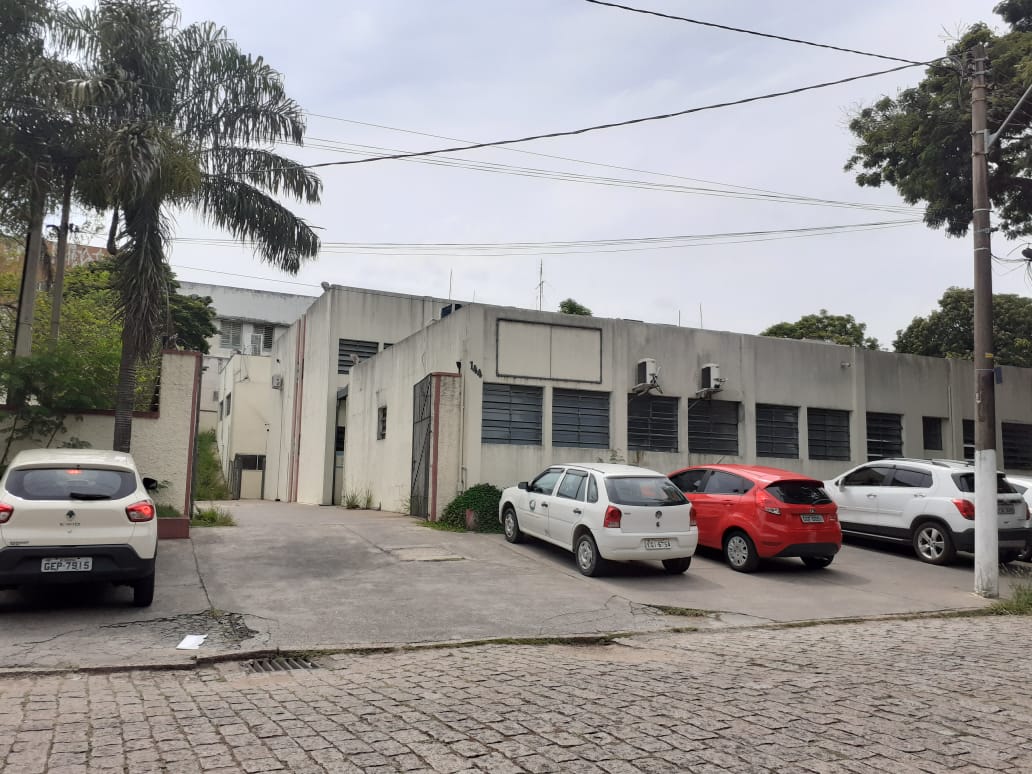 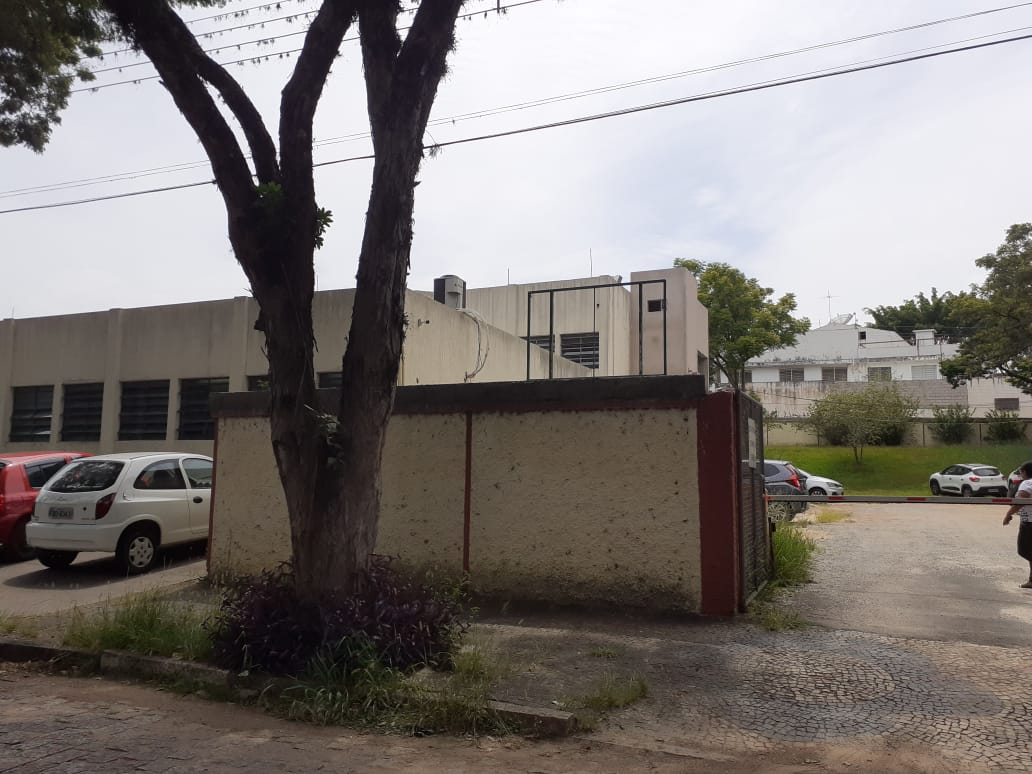 